拟开办辅修专业和微专业设置汇总表开办学院开办专业专业类型（辅修专业、微专业）咨询和报名方式(咨询报名、招生时间学校统一协调)材料科学与工程学院无机非金属材料工程（新能源材料与器件方向）微专业报名方式：申请-审核制材料学院教学办：83955074微专业咨询电话：13820021293微专业咨询QQ群：790944973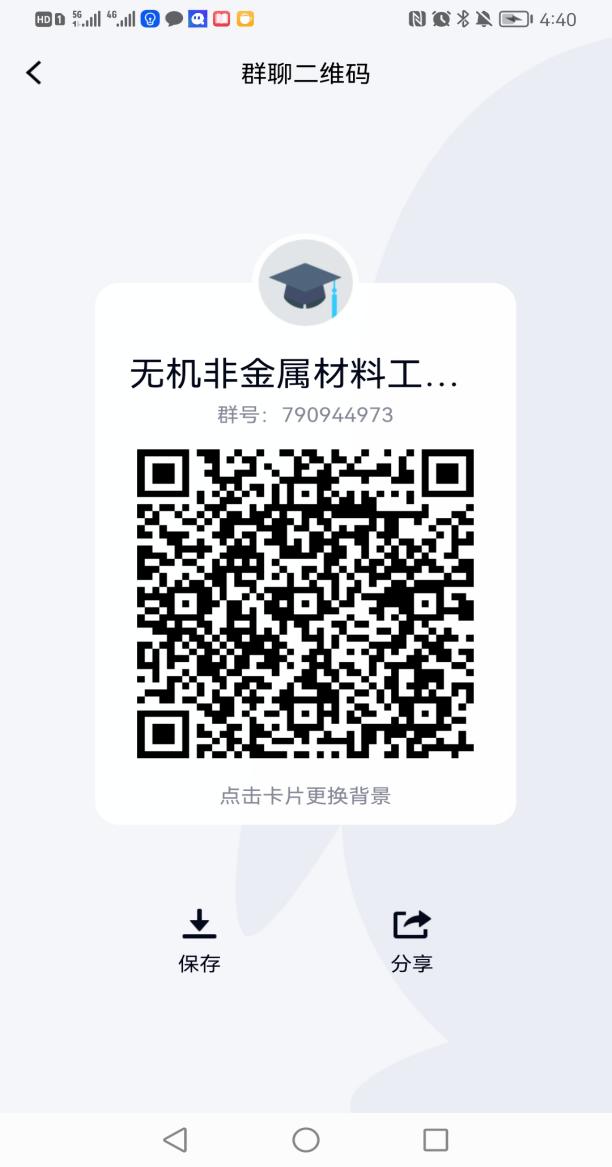 环境科学与工程学院环境工程辅修专业1. 电话和QQ咨询：电话（022-83955763）；QQ号（1092038996）2. 现场咨询：环境学院D516，环境学院C210环境科学与工程学院环境工程（膜法水处理方向）微专业1. 电话和QQ咨询：电话（022-83955763）；QQ号（1092038996）2. 现场咨询：环境学院D516，环境学院C210环境科学与工程学院土地资源管理辅修专业1.QQ群咨询：天工环境-无人机航测与空间大数据分析：684652879；2.电话咨询：022-83955458；3. 现场咨询：环境学院6C211环境科学与工程学院土地资源管理（无人机航测与空间大数据分析方向）微专业1.QQ群咨询：天工环境-无人机航测与空间大数据分析：684652879；2.电话咨询：022-83955458；3. 现场咨询：环境学院6C211电气工程学院电气工程（智能电网信息工程） 微专业董悦：17622730326招生时间学校统一协调计算机科学与技术学院动画微专业QQ群号：816613365软件学院网络空间安全（互联网架构与应用开发）微专业学生加入QQ群（群名称：互联网架构与应用开发-招生咨询，群号：257744816）进行报名咨询化学学院化学生物学（生物质能源与材料）微专业咨询电话：022-83955936QQ群：            微信群 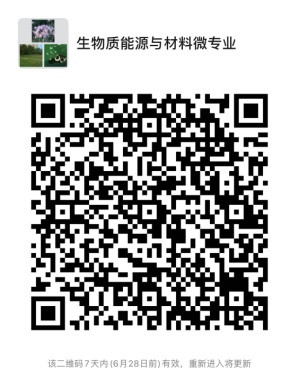 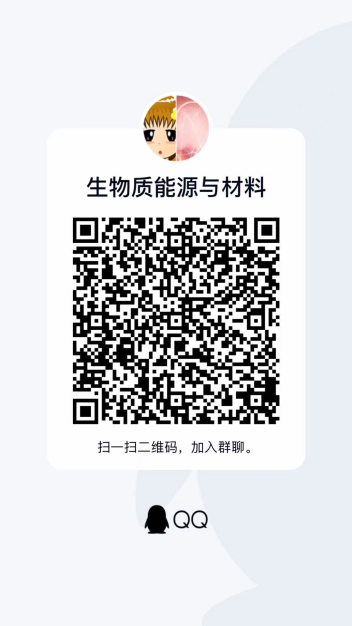 人文学院英语辅修专业QQ群号：289403260人文学院广播电视编导（中国文学与影视文化）微专业房老师：13752706451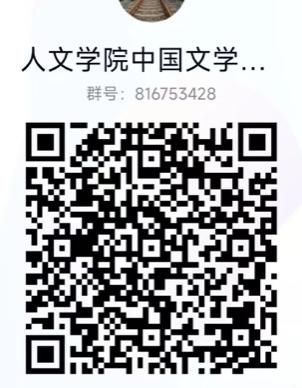 马老师：18522060249QQ群：816753428经济与管理学院会计学辅修专业经管学院教学办210，83956411，QQ群号：839327790经济与管理学院公共事业管理辅修专业经管学院教学办210，83956411，QQ群号：839327790经济与管理学院金融学辅修专业经管学院教学办210，83956411，QQ群号：839327790经济与管理学院国际经济与贸易（跨境电商运营方向）微专业经管学院教学办210，83956411，QQ群号： 839327790国贸李老师: 13821678634经济与管理学院工商管理（商业思维与创新方向）微专业QQ群：商业思维与创新-2022招生咨询群号：477219432现场：经管学院106室法学院法学辅修专业1. 线上咨询：QQ群7319222602. 线上报名方式：准备好成绩单电子版后点击登录下列链接报名。https://f.wps.cn/w/mxzClUAj/法学院法学微专业1. 线上咨询：QQ群7319222602. 线上报名方式：准备好成绩单电子版后点击登录下列链接报名。https://f.wps.cn/w/mxzClUAj/工程教学实习训练中心自动化（智能系统实践与管理）微专业咨询电话：83955915（贾老师、刘老师）、83955905（山老师）、13512912151（刘老师）。将电子版报名表发送至邮箱： wangxiaoliang@tiangong.edu.cn，下学期返校后一周内，将报名表纸质版交至工程教学实习训练中心B404办公室山老师处，QQ群：737251902